فرم اطلاعیه دفاع پایان نامه کارشناسی ارشد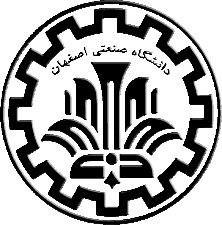 دانشکده مهندسی نساجیعنوان پایان نامه
ارائه کنندهزمانروز :          تاریخ :    /  /       ساعت :     :   مکانچکیدهاساتید راهنمااساتید مشاوراساتید ممتحن